Governors with other specific responsibilities: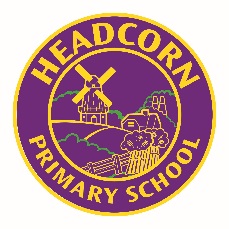 HEADCORN PRIMARY SCHOOLGOVERNING BODYRespect, Responsibility, Integrity, Compassion, Courage, Hope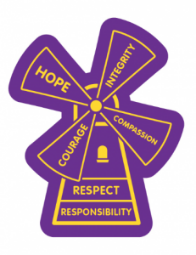 Resources & Personnel Committee Jack Keeler (Chair) Rob Henderson (Vice Chair)Lyn SelbyJanice RamsayRuth AllenSarah Symonds (HT)Lee Drury (DHT)Jane Philips (Clerk)Curriculum & Learning CommitteeJanice Ramsay (Chair)Danny Williams (Vice Chair)Tom KellyNicola WorsfoldRob Henderson Alison MonkMiss S. Symonds (HT)Mr L. Drury (DHT)Jane Philips (Clerk)Child Protection GovernorLyn SelbyWell Being GovernorRuth Austen, Jack Keeler, Tom KellySports Premium GovernorRob HendersonFinance GovernorJack KeelerAttendance GovernorJack KeelerOnline Safety GovernorTom KellyPupil Premium GovernorJanice RamseySEN GovernorJanice RamseyTraining & Development GovernorJanice RamseyEYFS GovernorNicola Worsfold